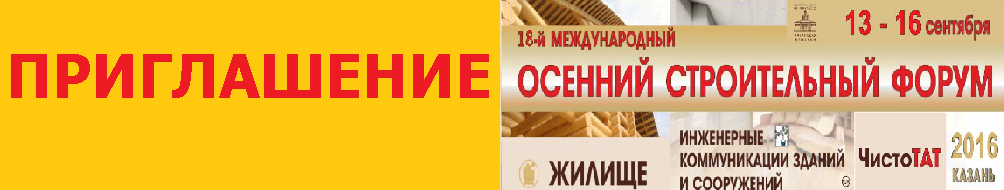 В Казани с 13 по 16 сентября 2016 года в выставочном центре «Казанская ярмарка» пройдет 18-й Международный Осенний строительный форум, в рамках которого состоятся 
18-я Международная специализированная выставка «Жилище», 10-я специализированная выставка «Инженерные коммуникации зданий и сооружений» и 1-я специализированная выставка индустрии профессиональной уборки «ЧистоТАТ».Экспозиция форума охватывает широкий спектр направлений строительной отрасли: отделочные материалы, строительные конструкции и материалы, оборудование и инструменты, строительная химия, инженерные сети, материалы и технологии малоэтажного строительства, архитектура, проектирование и дизайн помещений; ПЕРЕДОВЫЕ КЛИНИНГОВЫЕ КОМПАНИИ, оборудование и расходные материалы для профессиональной уборки помещений, городской инфраструктуры и многое другое.В рамках деловой программы выставки состоятся Чемпионат профессионального мастерства по клинингу, конференции, круглые столы, семинары, конкурсы и другие мероприятия, которые соберут представителей министерств, ведомств, руководителей предприятий, профессионалов строительной и смежных областей.Уважаемые посетители выставки!Приглашаем Вас посетить выставку и предлагаем использовать новые возможности, которые позволят оптимально спланировать своё время при посещении выставки – адресные бизнес-встречи. Назначьте удобное для Вас время для встречи с заинтересовавшим Вас участником, и Вы будете уверены в том, что переговоры состоятся именно с Вами и в назначенное Вами время. Регистрация на адресные встречи здесь: http://expokazan.ru/bzВнимание! Для того чтобы  посетить нашу выставку бесплатно нужно предъявить данное приглашение с заполненным контактным блоком на входе и обменять его на пропуск посетителя! При повторном посещении выставки просим иметь при себе копию данного приглашения в заполненном виде.*поля обязательные для заполненияЯ  даю согласие ОАО «Казанская ярмарка» на использование и  обработку своих персональных данных.Более подробную информацию о выставке (программа, список участников) вы можете получить на сайте http://www.expohouse.ru/rus/ (в разделе «О выставке») или на официальном сайте www.expokazan.ru.По вопросам  посещения Вы можете обратиться  по телефону (843)570-51-29 в отдел сопровождения выставочно-ярмарочных программ ВЦ «Казанская ярмарка», e-mail: osvm@expokazan.ruБудем рады видеть Вас! Выставочный центр «Казанская ярмарка»Место проведения: Россия, г.Казань, Оренбургский тракт, 8, ОАО «Казанская ярмарка»Павильон № 2, открытая площадкаСроки проведения: 13-15 сентября с 10.0 до 17.00,16 сентября с 10.00 до 15.00Контактные данные посетителя Международного Осеннего строительного форумаКонтактные данные посетителя Международного Осеннего строительного форумаКонтактные данные посетителя Международного Осеннего строительного форумаКонтактные данные посетителя Международного Осеннего строительного форумаКонтактные данные посетителя Международного Осеннего строительного форумаНазвание организации* Сфера деятельности*ФИО *Должность*E-mail: *Телефон*Адрес(индекс, город, улица, № дома)Адрес(индекс, город, улица, № дома)Я даю согласие на получение СМС-уведомлений на мобильный номер телефона о выставках  и ярмарках ОАО «Казанская ярмарка»ПОДПИСЬ        _________________________